Introduction (12 Type Size)Arial Nova Font, 11 font size, 1.15 line spacing, justified, no hyphens, no paragraph indentation,Literature (12 Type Size)Arial Nova Font, 11 type size, 1.15 line spacing, justified, no hyphens, no paragraph indentation,Methods (12 Type Size)Arial Nova Font, 11 type size, 1.15 line spacing, justified, no hyphens, no paragraph indentation,Heading (12 Type Size)Arial Nova Font, 11 type size, 1.15 line spacing, justified, no hyphens, no paragraph indentation,4.1. Second Degree Heading4.1.1. Third Degree HeadingMadde/ ArticleMadde/ ArticleMadde/ ArticleBlock Quotation:“Istırap günlük ekmeğimizdir; ondan kaçan insanlığı en zayıf tarafından vurmuş olur, ona en büyük ihanet ıstıraptan kaçmaktır. Bir çırpıda insanlığın tarihini değiştirebilir misin? Sefaleti kaldırsan, bir yığın hürriyet versen, yine ölüm, hastalık, imkânsızlıklar, ruh didişmeleri kalır. O hâlde ıstırap karşısında kaçmak kaleyi içinden yıkmaktır.”Tables (It should be centered. It should be numbered and given a heading, and the size should be adjusted so that it does not exceed the page)Table 1: Heading (10 Type Size)Shapes (It should be centered, should be numbered under the figure and given a title, should be set so that it does not exceed the page)Figure 1: Heading (10 Type Size)Images (It should be centered, numbered and given a heading, should be arranged not to exceed the page, and the source should be specified as APA)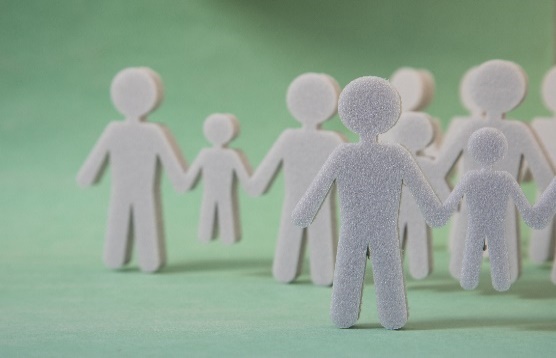  1: Heading (Source, 2020: 13) (10 Type Size)5. Conclusion/Discussion/Suggestons (12 Type Size)Arial Nova Font, 11 type size, 1.15 line spacing, justified, no hyphens, no paragraph indentation,Bibliography (APA 6) (12 Type Size)(Only the initials in the names are capitalized, 9 type size, 1 cm indented from the second line)APPENDICES(It should be numbered and titled, Ethics Committee Document (in jpg format) should be given as the first appendix if available)If photographs and documents are to be added to the appendices, they should be prepared in a way that does not exceed 3 pages. Cases where the original texts must be added to the appendices are excluded.  Unless it is mandatory, the tables in the appendices should not exceed 3 pages.Appendice-1: Ethics Committee Document (11 type size)Title (12 p)Makale Bilgileri/Article İnformationYazar(lar) / Author(s)Unvan, Adı –Soyadı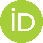 Muş Alparslan Üniversitesi, Fen Edebiyat Fakültesi, Tarih Bölümü, Muş-Türkiye.e-posta:Unvan, Adı –SoyadıMuş Alparslan Üniversitesi, Fen Edebiyat Fakültesi, Tarih Bölümü, Muş-Türkiye.e-posta:Makale Türü-Araştırma makalesi-Research articleGeliş tarihi-Date of submission01. 01. 2024Kabul tarihi-Date of acceptance30. 04. 2024 Yayım tarihi-Date of publication30. 05. 2024 Hakem sayısı-Reviewersİki Dış Hakem-Two ExternalDeğerlendirme-RewievÇift Taraflı Kör Hakemlik-Double-blindEtik beyan- Ethical statementBu çalışmanın hazırlanma sürecinde etik ilkelere uyulmuştur. Benzerlik taraması- Plagiarism checksYapıldı-İntihal.net-Yes-İntihal.netEtik bildirim- Complaintsictimaiyat@alparslan.edu.tr. ictimaiyatdergi@gmail.com 
Çıkar çatışması-Conflict of interestÇıkar çatışması beyan edilmemiştir. The Author(s) declare(s) that there is no conflict of interestFinansman-Grant SupportHerhangi bir fon, hibe veya başka bir destek alınmamıştır.No funds, grants, or other support was received.Lisans- LicenseCC BY-NC 4.0 https://creativecommons.org/licenses/by-nc/4.0/deed.trAbstract (9 p)Makale Bilgileri/Article İnformationYazar(lar) / Author(s)Unvan, Adı –SoyadıMuş Alparslan Üniversitesi, Fen Edebiyat Fakültesi, Tarih Bölümü, Muş-Türkiye.e-posta:Unvan, Adı –SoyadıMuş Alparslan Üniversitesi, Fen Edebiyat Fakültesi, Tarih Bölümü, Muş-Türkiye.e-posta:Makale Türü-Araştırma makalesi-Research articleGeliş tarihi-Date of submission01. 01. 2024Kabul tarihi-Date of acceptance30. 04. 2024 Yayım tarihi-Date of publication30. 05. 2024 Hakem sayısı-Reviewersİki Dış Hakem-Two ExternalDeğerlendirme-RewievÇift Taraflı Kör Hakemlik-Double-blindEtik beyan- Ethical statementBu çalışmanın hazırlanma sürecinde etik ilkelere uyulmuştur. Benzerlik taraması- Plagiarism checksYapıldı-İntihal.net-Yes-İntihal.netEtik bildirim- Complaintsictimaiyat@alparslan.edu.tr. ictimaiyatdergi@gmail.com 
Çıkar çatışması-Conflict of interestÇıkar çatışması beyan edilmemiştir. The Author(s) declare(s) that there is no conflict of interestFinansman-Grant SupportHerhangi bir fon, hibe veya başka bir destek alınmamıştır.No funds, grants, or other support was received.Lisans- LicenseCC BY-NC 4.0 https://creativecommons.org/licenses/by-nc/4.0/deed.trXxxxxxxxxxxxxxxxxxxxxxxxxxxxxxxxxxxxxxxxxxxxxxxxxxxxxxxxxxxxxxxxxxxxxxxxxxxxxxxxxxxxxxxxxxxxxxxxxxxxxxxxxxxxxxxxxxxxxxxxxxxxxxxxxxxxxxxxxxxxxxxxxxxxxxxxxxxxxxxxxxxxxxxxxxxxxxxxxxxxxxxxxxxxxxxxxxxxxxxxxxxxxxxxxxxxxxxxxxxxxxxxxxxxxxxxxxxxxxxxxxxxxxxxxxxxxxxxxxxxxxxxxxxxxxxxxxxxxxxxxxxxxxxxxxxxxxxxxxxxxxxxxxxxxxxxxxxxxxxxxxxxxxxxxxxxxxxxxxxxxxxxxxxxxxxxxxxxxxxxxxxxxxxxxxxxxxxxxxxxxxxxxxxxxxxxxxxxxxxxxxxxxxxxxxxxxxxxxxxxxxxxxxxxxxxxxxxxxxxxxxxxxxxxxxxxxxxxxxxxxxxxxxxxxxxxxxxxxxxxxxxxxxxxxxxxxxxxxxxxxxxxxxxxxxxxxxxxxxxxxxxxxxxxxxxxxxxxxxxxxxxxxxxxxxxxxxxxxxxxxxxxxxxxxxxxxxxxxx.Xxxxxxxxxxxxxxxxxxxxxxxxxxxxxxxxxxxxxxxxxxxxxxxxxxxxxxxxxxxxxxxxxxxxxxxxxxxxxxxxxxxxxxxxxxxxxxxxxxxxxxxxxxxxxxxxxxxxxxxxxxxxxxxxxxxxxxxxxxxxxxxxxxxxxxxxxxxxxxxxxxxxxxxxxxxxxxxxxxxxxxxxxxxxxxxxxxxxxxxxxxxxxxxxxxxxxxxxxxxxxxxxxxxxxxxxxxxxxxxxxxxxxxxxxxxxxxxxxxxxxxxxxxxxxxxxxxxxxxxxxxxxxxxxxxxxxxxxxxxxxxxxxxxxxxxxxxxxxxxxxxxxxxxxxxxxxxxxxxxxxxxxxxxxxxxxxx.  ((Purpose, importance, scope and limitation, method and technique, results 120-200 Words)Makale Bilgileri/Article İnformationYazar(lar) / Author(s)Unvan, Adı –SoyadıMuş Alparslan Üniversitesi, Fen Edebiyat Fakültesi, Tarih Bölümü, Muş-Türkiye.e-posta:Unvan, Adı –SoyadıMuş Alparslan Üniversitesi, Fen Edebiyat Fakültesi, Tarih Bölümü, Muş-Türkiye.e-posta:Makale Türü-Araştırma makalesi-Research articleGeliş tarihi-Date of submission01. 01. 2024Kabul tarihi-Date of acceptance30. 04. 2024 Yayım tarihi-Date of publication30. 05. 2024 Hakem sayısı-Reviewersİki Dış Hakem-Two ExternalDeğerlendirme-RewievÇift Taraflı Kör Hakemlik-Double-blindEtik beyan- Ethical statementBu çalışmanın hazırlanma sürecinde etik ilkelere uyulmuştur. Benzerlik taraması- Plagiarism checksYapıldı-İntihal.net-Yes-İntihal.netEtik bildirim- Complaintsictimaiyat@alparslan.edu.tr. ictimaiyatdergi@gmail.com 
Çıkar çatışması-Conflict of interestÇıkar çatışması beyan edilmemiştir. The Author(s) declare(s) that there is no conflict of interestFinansman-Grant SupportHerhangi bir fon, hibe veya başka bir destek alınmamıştır.No funds, grants, or other support was received.Lisans- LicenseCC BY-NC 4.0 https://creativecommons.org/licenses/by-nc/4.0/deed.trKeywords: xxx, xxx, xxx, xxx, xxx (5words)Makale Bilgileri/Article İnformationYazar(lar) / Author(s)Unvan, Adı –SoyadıMuş Alparslan Üniversitesi, Fen Edebiyat Fakültesi, Tarih Bölümü, Muş-Türkiye.e-posta:Unvan, Adı –SoyadıMuş Alparslan Üniversitesi, Fen Edebiyat Fakültesi, Tarih Bölümü, Muş-Türkiye.e-posta:Makale Türü-Araştırma makalesi-Research articleGeliş tarihi-Date of submission01. 01. 2024Kabul tarihi-Date of acceptance30. 04. 2024 Yayım tarihi-Date of publication30. 05. 2024 Hakem sayısı-Reviewersİki Dış Hakem-Two ExternalDeğerlendirme-RewievÇift Taraflı Kör Hakemlik-Double-blindEtik beyan- Ethical statementBu çalışmanın hazırlanma sürecinde etik ilkelere uyulmuştur. Benzerlik taraması- Plagiarism checksYapıldı-İntihal.net-Yes-İntihal.netEtik bildirim- Complaintsictimaiyat@alparslan.edu.tr. ictimaiyatdergi@gmail.com 
Çıkar çatışması-Conflict of interestÇıkar çatışması beyan edilmemiştir. The Author(s) declare(s) that there is no conflict of interestFinansman-Grant SupportHerhangi bir fon, hibe veya başka bir destek alınmamıştır.No funds, grants, or other support was received.Lisans- LicenseCC BY-NC 4.0 https://creativecommons.org/licenses/by-nc/4.0/deed.trBaşlık (11 p)Makale Bilgileri/Article İnformationYazar(lar) / Author(s)Unvan, Adı –SoyadıMuş Alparslan Üniversitesi, Fen Edebiyat Fakültesi, Tarih Bölümü, Muş-Türkiye.e-posta:Unvan, Adı –SoyadıMuş Alparslan Üniversitesi, Fen Edebiyat Fakültesi, Tarih Bölümü, Muş-Türkiye.e-posta:Makale Türü-Araştırma makalesi-Research articleGeliş tarihi-Date of submission01. 01. 2024Kabul tarihi-Date of acceptance30. 04. 2024 Yayım tarihi-Date of publication30. 05. 2024 Hakem sayısı-Reviewersİki Dış Hakem-Two ExternalDeğerlendirme-RewievÇift Taraflı Kör Hakemlik-Double-blindEtik beyan- Ethical statementBu çalışmanın hazırlanma sürecinde etik ilkelere uyulmuştur. Benzerlik taraması- Plagiarism checksYapıldı-İntihal.net-Yes-İntihal.netEtik bildirim- Complaintsictimaiyat@alparslan.edu.tr. ictimaiyatdergi@gmail.com 
Çıkar çatışması-Conflict of interestÇıkar çatışması beyan edilmemiştir. The Author(s) declare(s) that there is no conflict of interestFinansman-Grant SupportHerhangi bir fon, hibe veya başka bir destek alınmamıştır.No funds, grants, or other support was received.Lisans- LicenseCC BY-NC 4.0 https://creativecommons.org/licenses/by-nc/4.0/deed.trÖz (9 p)Makale Bilgileri/Article İnformationYazar(lar) / Author(s)Unvan, Adı –SoyadıMuş Alparslan Üniversitesi, Fen Edebiyat Fakültesi, Tarih Bölümü, Muş-Türkiye.e-posta:Unvan, Adı –SoyadıMuş Alparslan Üniversitesi, Fen Edebiyat Fakültesi, Tarih Bölümü, Muş-Türkiye.e-posta:Makale Türü-Araştırma makalesi-Research articleGeliş tarihi-Date of submission01. 01. 2024Kabul tarihi-Date of acceptance30. 04. 2024 Yayım tarihi-Date of publication30. 05. 2024 Hakem sayısı-Reviewersİki Dış Hakem-Two ExternalDeğerlendirme-RewievÇift Taraflı Kör Hakemlik-Double-blindEtik beyan- Ethical statementBu çalışmanın hazırlanma sürecinde etik ilkelere uyulmuştur. Benzerlik taraması- Plagiarism checksYapıldı-İntihal.net-Yes-İntihal.netEtik bildirim- Complaintsictimaiyat@alparslan.edu.tr. ictimaiyatdergi@gmail.com 
Çıkar çatışması-Conflict of interestÇıkar çatışması beyan edilmemiştir. The Author(s) declare(s) that there is no conflict of interestFinansman-Grant SupportHerhangi bir fon, hibe veya başka bir destek alınmamıştır.No funds, grants, or other support was received.Lisans- LicenseCC BY-NC 4.0 https://creativecommons.org/licenses/by-nc/4.0/deed.trXxxxxxxxxxxxxxxxxxxxxxxxxxxxxxxxxxxxxxxxxxxxxxxxxxxxxxxxxxxxxxxxxxxxxxxxxxxxxxxxxxxxxxxxxxxxxxxxxxxxxxxxxxxxxxxxxxxxxxxxxxxxxxxxxxxxxxxxxxxxxxxxxxxxxxxxxxxxxxxxxxxxxxxxxxxxxxxxxxxxxxxxxxxxxxxxxxxxxxxxxxxxxxxxxxxxxxxxxxxxxxxxxxxxxxxxxxxxxxxxxxxxxxxxxxxxxxxxxxxxxxxxxxxxxxxxxxxxxxxxxxxxxxxxxxxxxxxxxxxxxxxxxxxxxxxxxxxxxxxxxxxxxxxxxxxxxxxxxxxxxxxxxxxxxxxxxxxxxxxxxxxxxxxxxxxxxxxxxxxxxxxxxxxxxxxxxxxxxxxxxxxxxxxxxxxxxxxxxxxxxxxxxxxxxxxxxxxxxxxxxxxxxxxxxxxxxxxxxxxxxxxxxxxxxxxxxxxxxxxxxxxxxxxxxxxxxxxxxxxxxxxxxxxxxxxxxxxxxxxxxxxxxxxxxxxxxxxxxxxxxxxxxxxxxxxxxxxxxxxxxxxxxxxxxxxxxxxxxxx.Xxxxxxxxxxxxxxxxxxxxxxxxxxxxxxxxxxxxxxxxxxxxxxxxxxxxxxxxxxxxxxxxxxxxxxxxxxxxxxxxxxxxxxxxxxxxxxxxxxxxxxxxxxxxxxxxxxxxxxxxxxxxxxxxxxxxxxxxxxxxxxxxxxxxxxxxxxxxxxxxxxxxxxxxxxxxxxxxxxxxxxxxxxxxxxxxxxxxxxxxxxxxxxxxxxxxxxxxxxxxxxxxxxxxxxxxxxxxxxxxxxxxxxxxxxxxxxxxxxxxxxxxxxxxxxxxxxxxxxxxxxxxxxxxxxxxxxxxxxxxxxxxxxxxxxxxxxxxxxxxxxxxxxxxxxxxxxxxxxxxxxxxxxxxxxxxxxxxxxxxxxxxxxxxxxxxxxxxxxxxxxxxxxxxxxxxxxxxxxxxxxxxxxxxxxxxx.  (Amaç, önem, kapsam ve sınırlılık, yöntem ve teknik, önemli çıktılar. 120-200 Kelime)Makale Bilgileri/Article İnformationYazar(lar) / Author(s)Unvan, Adı –SoyadıMuş Alparslan Üniversitesi, Fen Edebiyat Fakültesi, Tarih Bölümü, Muş-Türkiye.e-posta:Unvan, Adı –SoyadıMuş Alparslan Üniversitesi, Fen Edebiyat Fakültesi, Tarih Bölümü, Muş-Türkiye.e-posta:Makale Türü-Araştırma makalesi-Research articleGeliş tarihi-Date of submission01. 01. 2024Kabul tarihi-Date of acceptance30. 04. 2024 Yayım tarihi-Date of publication30. 05. 2024 Hakem sayısı-Reviewersİki Dış Hakem-Two ExternalDeğerlendirme-RewievÇift Taraflı Kör Hakemlik-Double-blindEtik beyan- Ethical statementBu çalışmanın hazırlanma sürecinde etik ilkelere uyulmuştur. Benzerlik taraması- Plagiarism checksYapıldı-İntihal.net-Yes-İntihal.netEtik bildirim- Complaintsictimaiyat@alparslan.edu.tr. ictimaiyatdergi@gmail.com 
Çıkar çatışması-Conflict of interestÇıkar çatışması beyan edilmemiştir. The Author(s) declare(s) that there is no conflict of interestFinansman-Grant SupportHerhangi bir fon, hibe veya başka bir destek alınmamıştır.No funds, grants, or other support was received.Lisans- LicenseCC BY-NC 4.0 https://creativecommons.org/licenses/by-nc/4.0/deed.trAnahtar Kelimeler: xxx, xxx, xxx, xxx, xxx (5 Kelime)Atıf- Citation (APA)Soyad, X. (2024). Makalenin adı-Name of article. İçtimaiyat, 8(1), ss. xx-xx. https://doi.org/10.33709/ictimaiyat.xxxxxxxHeadingHeadingHeadingDataDataHeadingDataDataHeadingDataData